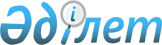 О внесении изменений в приказ Министра внутренних дел Республики Казахстан от 11 февраля 2005 года № 97 "Об утверждении Правил учета лиц, состоящих под административным надзором"Приказ Министра внутренних дел Республики Казахстан от 21 июня 2016 года № 660. Зарегистрирован в Министерстве юстиции Республики Казахстан 26 июля 2016 года № 13985

      В соответствии со статьей 50 Закона Республики Казахстан от 6 апреля 2016 года «О правовых актах» ПРИКАЗЫВАЮ:



      1. Внести в приказ Министра внутренних дел Республики Казахстан от 11 февраля 2005 года № 97 «Об утверждении Правил учета лиц, состоящих под административным надзором» (зарегистрированный в Реестре государственной регистрации нормативных правовых актов за № 3505, опубликованный «Юридическая газета» 4 ноября 2005 года № 204-205 (938-939)) следующее изменения:



      в заголовок Приказа вносятся изменения на государственном языке, текст на русском языке не меняется;



      в Правилах учета лиц, состоящих под административным надзором, утвержденных указанным приказом:



      часть второй пункта 2 изложить в новой редакции:

      «Административный надзор устанавливается на срок от шести месяцев до трех лет. В случаях нарушения поднадзорным правил административного надзора или объявленных ему ограничений, а равно совершения им правонарушений срок установленного административного надзора продлевается постановлением судьи по мотивированному представлению органов внутренних дел каждый раз на шесть месяцев, но не свыше двух лет, а в отношении лиц, совершивших уголовные правонарушения против половой неприкосновенности несовершеннолетних, каждый раз на один год. При этом срок продления административного надзора исчисляется с момента оглашения судьей постановления о продлении административного надзора.».



      2. Комитету административной полиции Министерства внутренних дел Республики Казахстан (Лепеха И.В.) в установленном законодательством порядке обеспечить:

      1) государственную регистрацию настоящего приказа в Министерстве юстиции Республики Казахстан;

      2) в течение десяти календарных дней после государственной регистрации настоящего приказа в Министерстве юстиции Республики Казахстан направление на официальное опубликование в периодические печатные издания и информационно-правовую систему «Әділет»;

      3) в течение пяти рабочих дней со дня получения зарегистрированного настоящего приказа направление его копии в печатном и электронном виде в одном экземпляре на государственном и русском языках в Республиканское государственное предприятие на праве хозяйственного ведения «Республиканский центр правовой информации» для включения в Эталонный контрольный банк нормативных правовых актов Республики Казахстан;

      4) размещение на официальном интернет-ресурсе Министерства внутренних дел Республики Казахстан и на интранет-портале государственных органов;

      5) в течение десяти рабочих дней после государственной регистрации настоящего приказа в Министерстве юстиции Республики Казахстан представление в Юридический департамент Министерства внутренних дел Республики Казахстан сведений об исполнении мероприятий, предусмотренных подпунктами 1), 2), 3) и 4) настоящего пункта.



      3. Контроль за исполнением настоящего приказа возложить на заместителя министра внутренних дел Республики Казахстан генерал-майора полиции Тургумбаева Е.З. и Комитет административной полиции Министерства внутренних дел Республики Казахстан (Лепеха И.В.).



      4. Настоящий приказ вводится в действие по истечении десяти календарных дней после дня его первого официального опубликования.      Министр

      генерал-полковник полиции                  К. Касымов
					© 2012. РГП на ПХВ «Институт законодательства и правовой информации Республики Казахстан» Министерства юстиции Республики Казахстан
				